Додаток 13 до Публічної пропозиції АБ «УКРГАЗБАНК» на укладання договору комплексного банківського обслуговування суб’єктів господарювання<текст зазначається  для Публічної пропозиції , для інших договорів видаляється >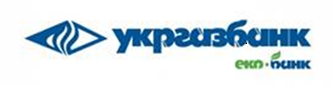 ЗАЯВА на підключення до послуги інформування про рух коштів по рахунку до Договору ____________________________________ <зазначається назва договору згідно якого буде надано цю послугу >№_______________ від __.__.20__Дата заповнення:___.___.20___ Дані КлієнтаВід КлієнтаВід КлієнтаВід КлієнтаКод ЄДРПОУ / Реєстраційний номер облікової картки платника податків (за наявності):Код ЄДРПОУ / Реєстраційний номер облікової картки платника податків (за наявності):Код ЄДРПОУ / Реєстраційний номер облікової картки платника податків (за наявності):Код ЄДРПОУ / Реєстраційний номер облікової картки платника податків (за наявності):Код ЄДРПОУ / Реєстраційний номер облікової картки платника податків (за наявності):Код ЄДРПОУ / Реєстраційний номер облікової картки платника податків (за наявності):Код ЄДРПОУ / Реєстраційний номер облікової картки платника податків (за наявності):Персональні дані особи, що отримуватиме інформацію:Персональні дані особи, що отримуватиме інформацію:Персональні дані особи, що отримуватиме інформацію:Персональні дані особи, що отримуватиме інформацію:Персональні дані особи, що отримуватиме інформацію:Персональні дані особи, що отримуватиме інформацію:Персональні дані особи, що отримуватиме інформацію:Персональні дані особи, що отримуватиме інформацію:Персональні дані особи, що отримуватиме інформацію:Персональні дані особи, що отримуватиме інформацію:Персональні дані особи, що отримуватиме інформацію:Персональні дані особи, що отримуватиме інформацію:Особа визначена в (обрати один із варіантів):Особа визначена в (обрати один із варіантів):Особа визначена в (обрати один із варіантів):Особа визначена в (обрати один із варіантів):Особа визначена в (обрати один із варіантів):Особа визначена в (обрати один із варіантів):Особа визначена в (обрати один із варіантів):Особа визначена в (обрати один із варіантів):Особа визначена в (обрати один із варіантів):Особа визначена в (обрати один із варіантів):Особа визначена в (обрати один із варіантів):Особа визначена в (обрати один із варіантів):Переліку осіб, яким надано право розпорядження рахунками/ Картці із зразками підписівПереліку осіб, яким надано право розпорядження рахунками/ Картці із зразками підписівПереліку осіб, яким надано право розпорядження рахунками/ Картці із зразками підписівПереліку осіб, яким надано право розпорядження рахунками/ Картці із зразками підписівПереліку осіб, яким надано право розпорядження рахунками/ Картці із зразками підписівПереліку осіб, яким надано право розпорядження рахунками/ Картці із зразками підписівПереліку осіб, яким надано право розпорядження рахунками/ Картці із зразками підписівПереліку осіб, яким надано право розпорядження рахунками/ Картці із зразками підписівПереліку осіб, яким надано право розпорядження рахунками/ Картці із зразками підписівПереліку осіб, яким надано право розпорядження рахунками/ Картці із зразками підписівПереліку осіб, яким надано право розпорядження рахунками/ Картці із зразками підписівдовіреності №__________ від ___.___.20___, яка діє по  ___.___.2____довіреності №__________ від ___.___.20___, яка діє по  ___.___.2____довіреності №__________ від ___.___.20___, яка діє по  ___.___.2____довіреності №__________ від ___.___.20___, яка діє по  ___.___.2____довіреності №__________ від ___.___.20___, яка діє по  ___.___.2____довіреності №__________ від ___.___.20___, яка діє по  ___.___.2____довіреності №__________ від ___.___.20___, яка діє по  ___.___.2____довіреності №__________ від ___.___.20___, яка діє по  ___.___.2____довіреності №__________ від ___.___.20___, яка діє по  ___.___.2____довіреності №__________ від ___.___.20___, яка діє по  ___.___.2____довіреності №__________ від ___.___.20___, яка діє по  ___.___.2____Посада Посада Прізвище Прізвище Ім’яІм’яПо-батьковіПо-батьковіІнформація повинна надходити на (обрати один із запропонованих варіантів шляхом зазначення даних):Інформація повинна надходити на (обрати один із запропонованих варіантів шляхом зазначення даних):Інформація повинна надходити на (обрати один із запропонованих варіантів шляхом зазначення даних):Інформація повинна надходити на (обрати один із запропонованих варіантів шляхом зазначення даних):Інформація повинна надходити на (обрати один із запропонованих варіантів шляхом зазначення даних):Інформація повинна надходити на (обрати один із запропонованих варіантів шляхом зазначення даних):Інформація повинна надходити на (обрати один із запропонованих варіантів шляхом зазначення даних):Інформація повинна надходити на (обрати один із запропонованих варіантів шляхом зазначення даних):Інформація повинна надходити на (обрати один із запропонованих варіантів шляхом зазначення даних):Інформація повинна надходити на (обрати один із запропонованих варіантів шляхом зазначення даних):Інформація повинна надходити на (обрати один із запропонованих варіантів шляхом зазначення даних):Інформація повинна надходити на (обрати один із запропонованих варіантів шляхом зазначення даних):Мобільний телефонМобільний телефонМобільний телефонЕлектронна поштаЕлектронна поштаЕлектронна поштаЯ, _______________ з підписанням  цієї Заяви на підключення до послуги інформування про рух коштів по поточному рахунку (далі – Заява), прошу здійснювати направлення відповідних інформаційних повідомлень про рух коштів по наступним рахункам:№ ________________________; № ________________________; № ________________________та підтверджую:Надання згоди Банку на надсилання інформації, що становить банківську таємницю, на номер телефону/електронну адресу, що зазначено в Заяві.Що Банк не несе відповідальності за ризики, пов’язані з відправкою інформації, що становить банківську таємницю, на номер телефону/електронну адресу, що зазначено в Заяві. Прошу забезпечити підключення до послуги інформування про рух коштів по поточному рахунку в строк по ___.___.20___ <рекомендовано зазначати дату + 3 банківських дня з дати заповнення Заяви>.Я, _______________ з підписанням  цієї Заяви на підключення до послуги інформування про рух коштів по поточному рахунку (далі – Заява), прошу здійснювати направлення відповідних інформаційних повідомлень про рух коштів по наступним рахункам:№ ________________________; № ________________________; № ________________________та підтверджую:Надання згоди Банку на надсилання інформації, що становить банківську таємницю, на номер телефону/електронну адресу, що зазначено в Заяві.Що Банк не несе відповідальності за ризики, пов’язані з відправкою інформації, що становить банківську таємницю, на номер телефону/електронну адресу, що зазначено в Заяві. Прошу забезпечити підключення до послуги інформування про рух коштів по поточному рахунку в строк по ___.___.20___ <рекомендовано зазначати дату + 3 банківських дня з дати заповнення Заяви>.Я, _______________ з підписанням  цієї Заяви на підключення до послуги інформування про рух коштів по поточному рахунку (далі – Заява), прошу здійснювати направлення відповідних інформаційних повідомлень про рух коштів по наступним рахункам:№ ________________________; № ________________________; № ________________________та підтверджую:Надання згоди Банку на надсилання інформації, що становить банківську таємницю, на номер телефону/електронну адресу, що зазначено в Заяві.Що Банк не несе відповідальності за ризики, пов’язані з відправкою інформації, що становить банківську таємницю, на номер телефону/електронну адресу, що зазначено в Заяві. Прошу забезпечити підключення до послуги інформування про рух коштів по поточному рахунку в строк по ___.___.20___ <рекомендовано зазначати дату + 3 банківських дня з дати заповнення Заяви>.Я, _______________ з підписанням  цієї Заяви на підключення до послуги інформування про рух коштів по поточному рахунку (далі – Заява), прошу здійснювати направлення відповідних інформаційних повідомлень про рух коштів по наступним рахункам:№ ________________________; № ________________________; № ________________________та підтверджую:Надання згоди Банку на надсилання інформації, що становить банківську таємницю, на номер телефону/електронну адресу, що зазначено в Заяві.Що Банк не несе відповідальності за ризики, пов’язані з відправкою інформації, що становить банківську таємницю, на номер телефону/електронну адресу, що зазначено в Заяві. Прошу забезпечити підключення до послуги інформування про рух коштів по поточному рахунку в строк по ___.___.20___ <рекомендовано зазначати дату + 3 банківських дня з дати заповнення Заяви>.Я, _______________ з підписанням  цієї Заяви на підключення до послуги інформування про рух коштів по поточному рахунку (далі – Заява), прошу здійснювати направлення відповідних інформаційних повідомлень про рух коштів по наступним рахункам:№ ________________________; № ________________________; № ________________________та підтверджую:Надання згоди Банку на надсилання інформації, що становить банківську таємницю, на номер телефону/електронну адресу, що зазначено в Заяві.Що Банк не несе відповідальності за ризики, пов’язані з відправкою інформації, що становить банківську таємницю, на номер телефону/електронну адресу, що зазначено в Заяві. Прошу забезпечити підключення до послуги інформування про рух коштів по поточному рахунку в строк по ___.___.20___ <рекомендовано зазначати дату + 3 банківських дня з дати заповнення Заяви>.Я, _______________ з підписанням  цієї Заяви на підключення до послуги інформування про рух коштів по поточному рахунку (далі – Заява), прошу здійснювати направлення відповідних інформаційних повідомлень про рух коштів по наступним рахункам:№ ________________________; № ________________________; № ________________________та підтверджую:Надання згоди Банку на надсилання інформації, що становить банківську таємницю, на номер телефону/електронну адресу, що зазначено в Заяві.Що Банк не несе відповідальності за ризики, пов’язані з відправкою інформації, що становить банківську таємницю, на номер телефону/електронну адресу, що зазначено в Заяві. Прошу забезпечити підключення до послуги інформування про рух коштів по поточному рахунку в строк по ___.___.20___ <рекомендовано зазначати дату + 3 банківських дня з дати заповнення Заяви>.Я, _______________ з підписанням  цієї Заяви на підключення до послуги інформування про рух коштів по поточному рахунку (далі – Заява), прошу здійснювати направлення відповідних інформаційних повідомлень про рух коштів по наступним рахункам:№ ________________________; № ________________________; № ________________________та підтверджую:Надання згоди Банку на надсилання інформації, що становить банківську таємницю, на номер телефону/електронну адресу, що зазначено в Заяві.Що Банк не несе відповідальності за ризики, пов’язані з відправкою інформації, що становить банківську таємницю, на номер телефону/електронну адресу, що зазначено в Заяві. Прошу забезпечити підключення до послуги інформування про рух коштів по поточному рахунку в строк по ___.___.20___ <рекомендовано зазначати дату + 3 банківських дня з дати заповнення Заяви>.Я, _______________ з підписанням  цієї Заяви на підключення до послуги інформування про рух коштів по поточному рахунку (далі – Заява), прошу здійснювати направлення відповідних інформаційних повідомлень про рух коштів по наступним рахункам:№ ________________________; № ________________________; № ________________________та підтверджую:Надання згоди Банку на надсилання інформації, що становить банківську таємницю, на номер телефону/електронну адресу, що зазначено в Заяві.Що Банк не несе відповідальності за ризики, пов’язані з відправкою інформації, що становить банківську таємницю, на номер телефону/електронну адресу, що зазначено в Заяві. Прошу забезпечити підключення до послуги інформування про рух коштів по поточному рахунку в строк по ___.___.20___ <рекомендовано зазначати дату + 3 банківських дня з дати заповнення Заяви>.Я, _______________ з підписанням  цієї Заяви на підключення до послуги інформування про рух коштів по поточному рахунку (далі – Заява), прошу здійснювати направлення відповідних інформаційних повідомлень про рух коштів по наступним рахункам:№ ________________________; № ________________________; № ________________________та підтверджую:Надання згоди Банку на надсилання інформації, що становить банківську таємницю, на номер телефону/електронну адресу, що зазначено в Заяві.Що Банк не несе відповідальності за ризики, пов’язані з відправкою інформації, що становить банківську таємницю, на номер телефону/електронну адресу, що зазначено в Заяві. Прошу забезпечити підключення до послуги інформування про рух коштів по поточному рахунку в строк по ___.___.20___ <рекомендовано зазначати дату + 3 банківських дня з дати заповнення Заяви>.Я, _______________ з підписанням  цієї Заяви на підключення до послуги інформування про рух коштів по поточному рахунку (далі – Заява), прошу здійснювати направлення відповідних інформаційних повідомлень про рух коштів по наступним рахункам:№ ________________________; № ________________________; № ________________________та підтверджую:Надання згоди Банку на надсилання інформації, що становить банківську таємницю, на номер телефону/електронну адресу, що зазначено в Заяві.Що Банк не несе відповідальності за ризики, пов’язані з відправкою інформації, що становить банківську таємницю, на номер телефону/електронну адресу, що зазначено в Заяві. Прошу забезпечити підключення до послуги інформування про рух коштів по поточному рахунку в строк по ___.___.20___ <рекомендовано зазначати дату + 3 банківських дня з дати заповнення Заяви>.Я, _______________ з підписанням  цієї Заяви на підключення до послуги інформування про рух коштів по поточному рахунку (далі – Заява), прошу здійснювати направлення відповідних інформаційних повідомлень про рух коштів по наступним рахункам:№ ________________________; № ________________________; № ________________________та підтверджую:Надання згоди Банку на надсилання інформації, що становить банківську таємницю, на номер телефону/електронну адресу, що зазначено в Заяві.Що Банк не несе відповідальності за ризики, пов’язані з відправкою інформації, що становить банківську таємницю, на номер телефону/електронну адресу, що зазначено в Заяві. Прошу забезпечити підключення до послуги інформування про рух коштів по поточному рахунку в строк по ___.___.20___ <рекомендовано зазначати дату + 3 банківських дня з дати заповнення Заяви>.Я, _______________ з підписанням  цієї Заяви на підключення до послуги інформування про рух коштів по поточному рахунку (далі – Заява), прошу здійснювати направлення відповідних інформаційних повідомлень про рух коштів по наступним рахункам:№ ________________________; № ________________________; № ________________________та підтверджую:Надання згоди Банку на надсилання інформації, що становить банківську таємницю, на номер телефону/електронну адресу, що зазначено в Заяві.Що Банк не несе відповідальності за ризики, пов’язані з відправкою інформації, що становить банківську таємницю, на номер телефону/електронну адресу, що зазначено в Заяві. Прошу забезпечити підключення до послуги інформування про рух коштів по поточному рахунку в строк по ___.___.20___ <рекомендовано зазначати дату + 3 банківських дня з дати заповнення Заяви>.(Посада керівника/найменування Клієнта)(Посада керівника/найменування Клієнта)(Посада керівника/найменування Клієнта)(Посада керівника/найменування Клієнта)(підпис)М.П. (за наявності)(підпис)М.П. (за наявності)(підпис)М.П. (за наявності)(Прізвище та ініціали)Відмітки банкуВідмітки банкуВідмітки банкуВідмітки банкуВідмітки банкуВідмітки банкуВідмітки банкуВідмітки банкуВідмітки банкуВідмітки банкуЗаяву на підключення до послуги інформування про рух коштів по поточному рахунку прийняв та перевірив.           __________________________________          _______________________      ____________      ________________________(Посада уповноваженої особи, Банку )                                          (підпис)                                          (Прізвище та ініціали)         Заяву на підключення до послуги інформування про рух коштів по поточному рахунку прийняв та перевірив.           __________________________________          _______________________      ____________      ________________________(Посада уповноваженої особи, Банку )                                          (підпис)                                          (Прізвище та ініціали)         Заяву на підключення до послуги інформування про рух коштів по поточному рахунку прийняв та перевірив.           __________________________________          _______________________      ____________      ________________________(Посада уповноваженої особи, Банку )                                          (підпис)                                          (Прізвище та ініціали)         Заяву на підключення до послуги інформування про рух коштів по поточному рахунку прийняв та перевірив.           __________________________________          _______________________      ____________      ________________________(Посада уповноваженої особи, Банку )                                          (підпис)                                          (Прізвище та ініціали)         Заяву на підключення до послуги інформування про рух коштів по поточному рахунку прийняв та перевірив.           __________________________________          _______________________      ____________      ________________________(Посада уповноваженої особи, Банку )                                          (підпис)                                          (Прізвище та ініціали)         Заяву на підключення до послуги інформування про рух коштів по поточному рахунку прийняв та перевірив.           __________________________________          _______________________      ____________      ________________________(Посада уповноваженої особи, Банку )                                          (підпис)                                          (Прізвище та ініціали)         Заяву на підключення до послуги інформування про рух коштів по поточному рахунку прийняв та перевірив.           __________________________________          _______________________      ____________      ________________________(Посада уповноваженої особи, Банку )                                          (підпис)                                          (Прізвище та ініціали)         Заяву на підключення до послуги інформування про рух коштів по поточному рахунку прийняв та перевірив.           __________________________________          _______________________      ____________      ________________________(Посада уповноваженої особи, Банку )                                          (підпис)                                          (Прізвище та ініціали)         Заяву на підключення до послуги інформування про рух коштів по поточному рахунку прийняв та перевірив.           __________________________________          _______________________      ____________      ________________________(Посада уповноваженої особи, Банку )                                          (підпис)                                          (Прізвище та ініціали)         Заяву на підключення до послуги інформування про рух коштів по поточному рахунку прийняв та перевірив.           __________________________________          _______________________      ____________      ________________________(Посада уповноваженої особи, Банку )                                          (підпис)                                          (Прізвище та ініціали)         Заяву на підключення до послуги інформування про рух коштів по поточному рахунку прийняв та перевірив.           __________________________________          _______________________      ____________      ________________________(Посада уповноваженої особи, Банку )                                          (підпис)                                          (Прізвище та ініціали)         Заяву на підключення до послуги інформування про рух коштів по поточному рахунку прийняв та перевірив.           __________________________________          _______________________      ____________      ________________________(Посада уповноваженої особи, Банку )                                          (підпис)                                          (Прізвище та ініціали)         Назва установи банку: АБ «УКРГАЗБАНК» ________________ Назва установи банку: АБ «УКРГАЗБАНК» ________________ Назва установи банку: АБ «УКРГАЗБАНК» ________________ Назва установи банку: АБ «УКРГАЗБАНК» ________________ Назва установи банку: АБ «УКРГАЗБАНК» ________________ Назва установи банку: АБ «УКРГАЗБАНК» ________________ Назва установи банку: АБ «УКРГАЗБАНК» ________________ Назва установи банку: АБ «УКРГАЗБАНК» ________________ Місцезнаходження установи банку:____________________3Місцезнаходження установи банку:____________________3Місцезнаходження установи банку:____________________3Місцезнаходження установи банку:____________________3